遠隔操作を受ける方法操作①デスクトップ上の「TeamViewer」をダブルクリックしてください。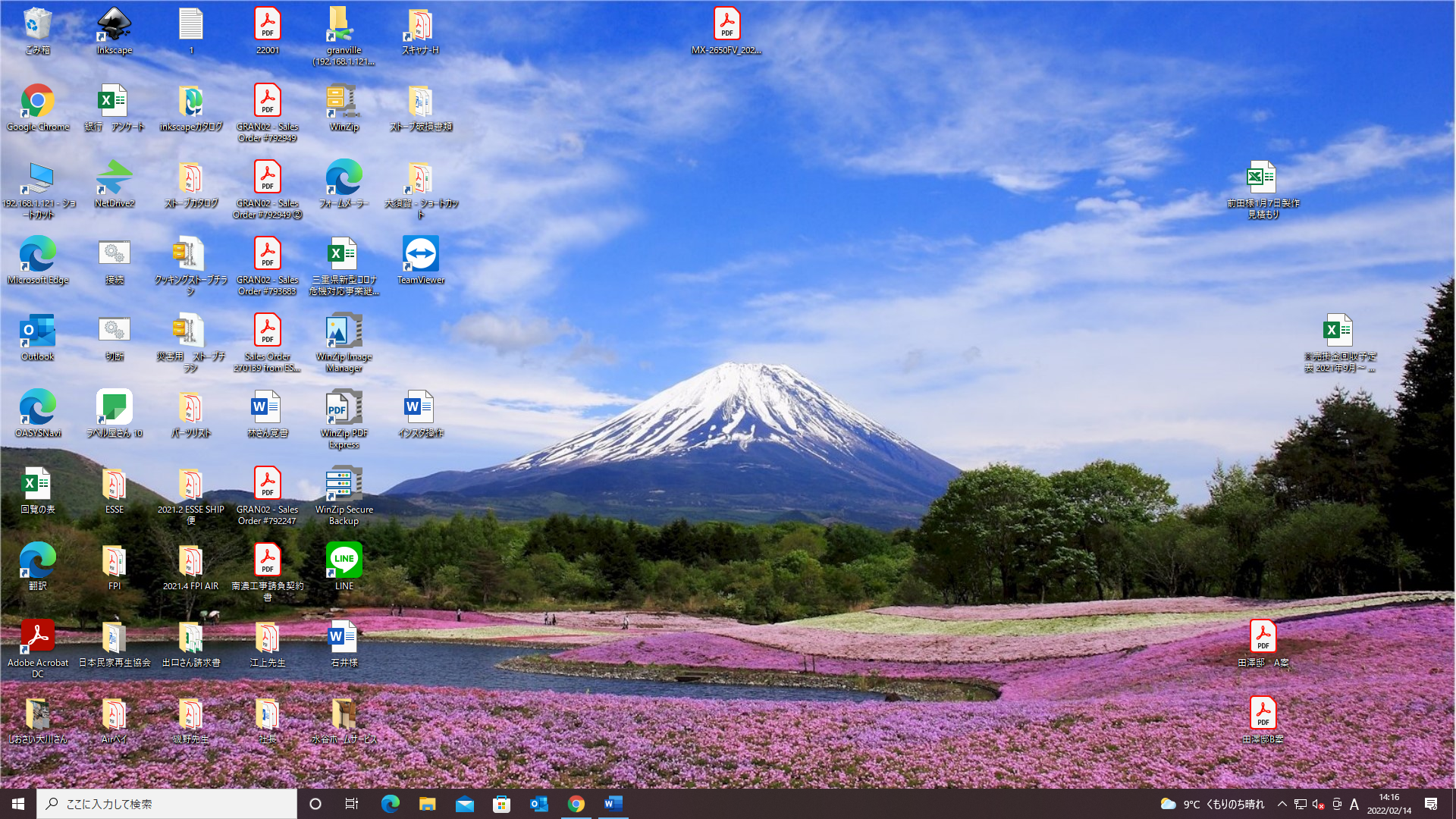 操作②画面の「使用中のID」「パスワード」を電話でお伝えください。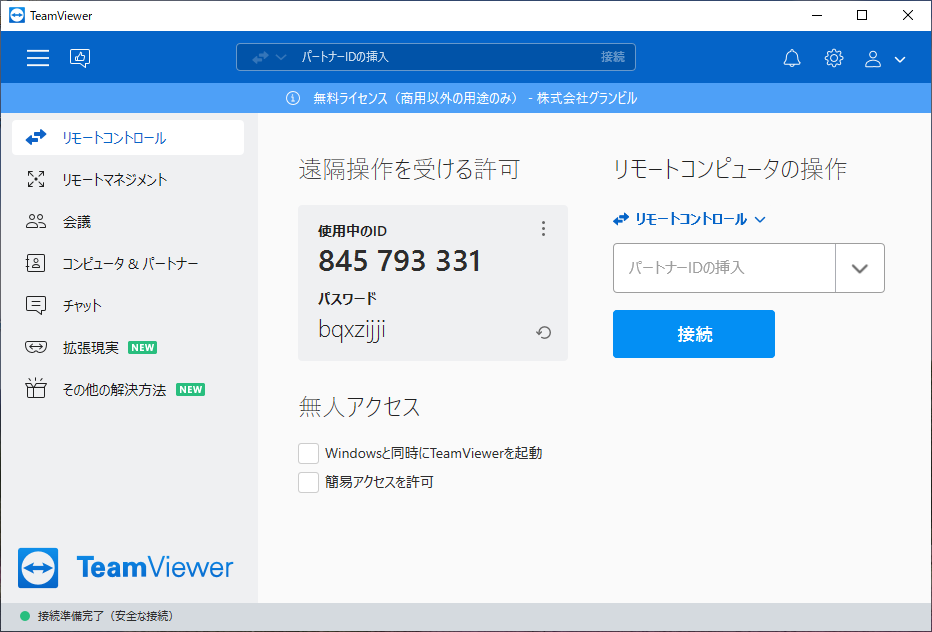 以上です。T.M.スクール　水谷光伸